AUTORITATEA  NAVALĂ  ROMÂNĂ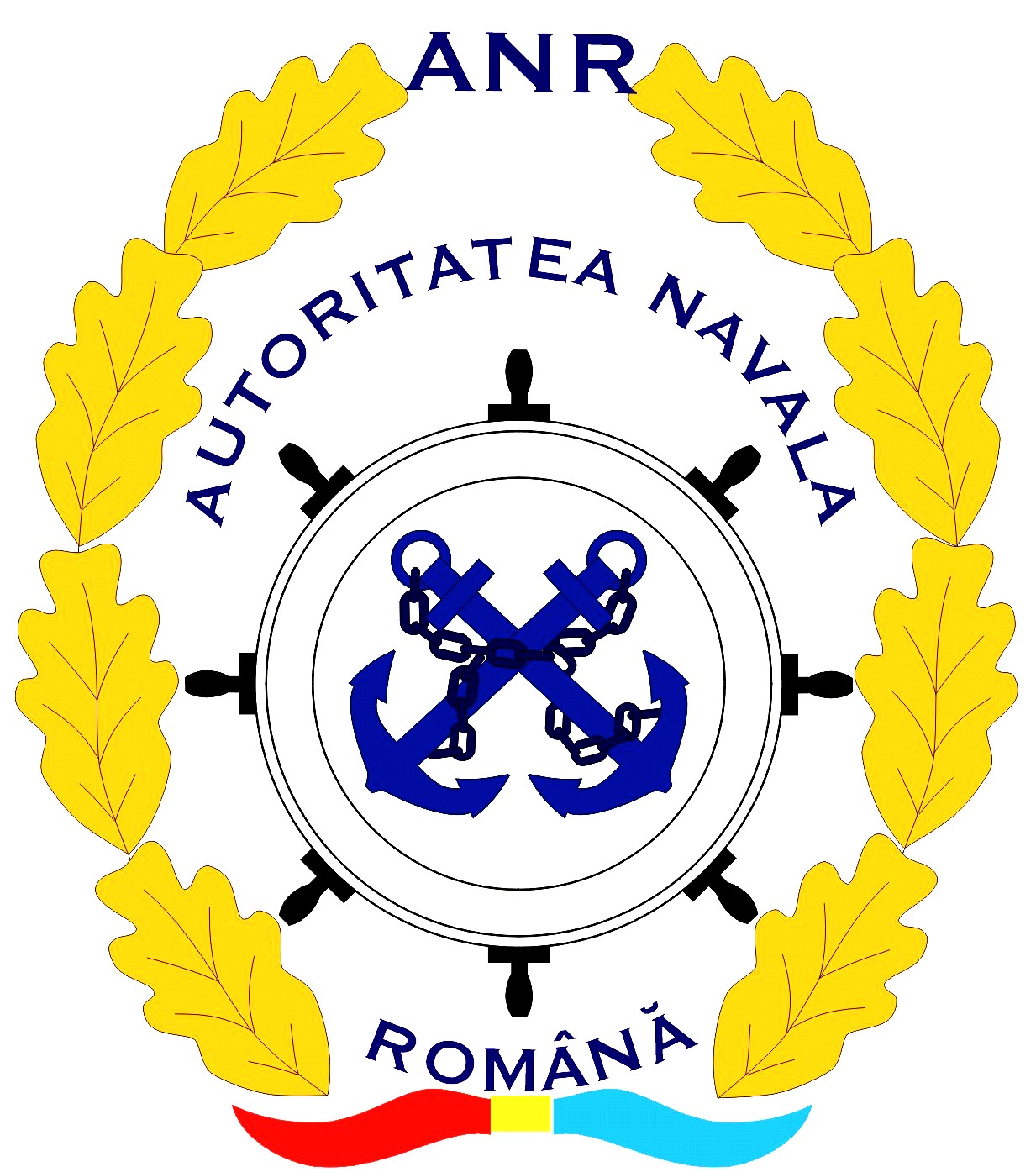 CĂPITĂNIA PORTULUI ____________________CERERERETRAGERE DREPT DE ARBORARE PAVILION ROMÂN(1) ȘI/SAU RADIERE NAVĂ;Nr. intrare________________             Data_____________________Subsemnatul/Subscrisa(2)…………………………………………....................................................................................................., CNP/NIF ………………..….……..…………, nr. de ordine/data înregistrării în registrul comerţului  ………….……..…….….., CIF/CUI ………..…………...……, Banca……………………………………..…, Cont….…………………..….…..…..……....,cu domiciliul/sediul în localitatea…………………………….……… str . (3)   ................................................................,  nr. .........., bloc…….,   scara .............., etaj ........, ap. ........, judeţ/sector ..............................................................., cod poştal ...….…………,  căsuţă poştală ..................................., telefon(4)..............................., fax (4)..................................e-mail ..........................................,   website ..........................................în calitate de proprietar al navei cu nume/număr de identificare…………………...………….,tip………………………………….………… nr.evidenţă centralizată A.N.R. ………………înmatriculată la Căpitănia Portului ……………………………...........…………în Registrul(5)…………………………………………… sub nr. matricol...... solicitRetragerea dreptului de arborare a pavilionului român ca urmare a dezmembrării navei.     conform prevederilor OG nr.42/1997 privind transportul maritim și pe căile navigabile interioare, republicată, cu modificările și completările ulterioare, H.G. nr.245/2003 pentru aprobarea Regulamentului de aplicare a                 O.G. nr.42/1997,  O.M.T. nr.889/2013 privind evidența și înmatricularea navelor care arborează pavilionul român și, după caz, H.G. nr.726/2020 privind stabilirea unor măsuri pentru aplicarea Regulamentului (UE) nr. 1.257/2013 al Parlamentului European şi al Consiliului din 20 noiembrie 2013 privind reciclarea navelor şi de modificare a Regulamentului (CE) nr. 1.013/2006 şi a Directivei 2009/16/CE;Radierea navei conform prevederilor OG nr.42/1997 privind transportul maritim și pe căile navigabile interioare, republicată, cu modificările și completările ulterioare, H.G. nr.245/2003 pentru aprobarea Regulamentului de aplicare a O.G. nr.42/1997 și O.M.T. nr.889/2013 privind evidența și înmatricularea navelor care arborează pavilionul român ; Operațiuni conexe:Emiterea certificatului de radiere a navei conform prevederilor H.G. nr.245/2003 pentru aprobarea Regulamentului de aplicare a O.G. nr.42/1997 și             O.M.T. nr.889/2013 privind evidența și înmatricularea navelor care arborează pavilionul român ; Copii certificate pentru conformitate cu originalul (6) de pe documentele de la Nr.crt......................................., conform prevederilor O.U.G. nr.41/2016 privind stabilirea unor măsuri de simplificare la nivelul administraţiei publice centrale şi pentru modificarea şi completarea unor acte normative, cu modificările și completările ulterioare; Anexez următoarele documente:   Subsemnatul/Subscrisa(2)…………………………………………....................................................................................................., CNP/NIF ………………..….……..…………, nr. de ordine/data înregistrării în registrul comerţului  ………….……..…….….., CIF/CUI ………..…………...……, Banca……………………………………..…, Cont….…………………..….…..…..……....,cu domiciliul/sediul în localitatea…………………………….……… str . (3)   ................................................................,  nr. .........., bloc…….,   scara .............., etaj ........, ap. ........, judeţ/sector ..............................................................., cod poştal ...….…………,  căsuţă poştală ..................................., telefon(4)..............................., fax (4)..................................e-mail ..........................................,   website ..........................................în calitate de proprietar al navei cu nume/număr de identificare…………………...………….,tip………………………………….………… nr.evidenţă centralizată A.N.R. ………………înmatriculată la Căpitănia Portului ……………………………...........…………în Registrul(5)…………………………………………… sub nr. matricol...... solicitRetragerea dreptului de arborare a pavilionului român ca urmare a dezmembrării navei.     conform prevederilor OG nr.42/1997 privind transportul maritim și pe căile navigabile interioare, republicată, cu modificările și completările ulterioare, H.G. nr.245/2003 pentru aprobarea Regulamentului de aplicare a                 O.G. nr.42/1997,  O.M.T. nr.889/2013 privind evidența și înmatricularea navelor care arborează pavilionul român și, după caz, H.G. nr.726/2020 privind stabilirea unor măsuri pentru aplicarea Regulamentului (UE) nr. 1.257/2013 al Parlamentului European şi al Consiliului din 20 noiembrie 2013 privind reciclarea navelor şi de modificare a Regulamentului (CE) nr. 1.013/2006 şi a Directivei 2009/16/CE;Radierea navei conform prevederilor OG nr.42/1997 privind transportul maritim și pe căile navigabile interioare, republicată, cu modificările și completările ulterioare, H.G. nr.245/2003 pentru aprobarea Regulamentului de aplicare a O.G. nr.42/1997 și O.M.T. nr.889/2013 privind evidența și înmatricularea navelor care arborează pavilionul român ; Operațiuni conexe:Emiterea certificatului de radiere a navei conform prevederilor H.G. nr.245/2003 pentru aprobarea Regulamentului de aplicare a O.G. nr.42/1997 și             O.M.T. nr.889/2013 privind evidența și înmatricularea navelor care arborează pavilionul român ; Copii certificate pentru conformitate cu originalul (6) de pe documentele de la Nr.crt......................................., conform prevederilor O.U.G. nr.41/2016 privind stabilirea unor măsuri de simplificare la nivelul administraţiei publice centrale şi pentru modificarea şi completarea unor acte normative, cu modificările și completările ulterioare; Anexez următoarele documente:   Subsemnatul/Subscrisa(2)…………………………………………....................................................................................................., CNP/NIF ………………..….……..…………, nr. de ordine/data înregistrării în registrul comerţului  ………….……..…….….., CIF/CUI ………..…………...……, Banca……………………………………..…, Cont….…………………..….…..…..……....,cu domiciliul/sediul în localitatea…………………………….……… str . (3)   ................................................................,  nr. .........., bloc…….,   scara .............., etaj ........, ap. ........, judeţ/sector ..............................................................., cod poştal ...….…………,  căsuţă poştală ..................................., telefon(4)..............................., fax (4)..................................e-mail ..........................................,   website ..........................................în calitate de proprietar al navei cu nume/număr de identificare…………………...………….,tip………………………………….………… nr.evidenţă centralizată A.N.R. ………………înmatriculată la Căpitănia Portului ……………………………...........…………în Registrul(5)…………………………………………… sub nr. matricol...... solicitRetragerea dreptului de arborare a pavilionului român ca urmare a dezmembrării navei.     conform prevederilor OG nr.42/1997 privind transportul maritim și pe căile navigabile interioare, republicată, cu modificările și completările ulterioare, H.G. nr.245/2003 pentru aprobarea Regulamentului de aplicare a                 O.G. nr.42/1997,  O.M.T. nr.889/2013 privind evidența și înmatricularea navelor care arborează pavilionul român și, după caz, H.G. nr.726/2020 privind stabilirea unor măsuri pentru aplicarea Regulamentului (UE) nr. 1.257/2013 al Parlamentului European şi al Consiliului din 20 noiembrie 2013 privind reciclarea navelor şi de modificare a Regulamentului (CE) nr. 1.013/2006 şi a Directivei 2009/16/CE;Radierea navei conform prevederilor OG nr.42/1997 privind transportul maritim și pe căile navigabile interioare, republicată, cu modificările și completările ulterioare, H.G. nr.245/2003 pentru aprobarea Regulamentului de aplicare a O.G. nr.42/1997 și O.M.T. nr.889/2013 privind evidența și înmatricularea navelor care arborează pavilionul român ; Operațiuni conexe:Emiterea certificatului de radiere a navei conform prevederilor H.G. nr.245/2003 pentru aprobarea Regulamentului de aplicare a O.G. nr.42/1997 și             O.M.T. nr.889/2013 privind evidența și înmatricularea navelor care arborează pavilionul român ; Copii certificate pentru conformitate cu originalul (6) de pe documentele de la Nr.crt......................................., conform prevederilor O.U.G. nr.41/2016 privind stabilirea unor măsuri de simplificare la nivelul administraţiei publice centrale şi pentru modificarea şi completarea unor acte normative, cu modificările și completările ulterioare; Anexez următoarele documente:   Subsemnatul/Subscrisa(2)…………………………………………....................................................................................................., CNP/NIF ………………..….……..…………, nr. de ordine/data înregistrării în registrul comerţului  ………….……..…….….., CIF/CUI ………..…………...……, Banca……………………………………..…, Cont….…………………..….…..…..……....,cu domiciliul/sediul în localitatea…………………………….……… str . (3)   ................................................................,  nr. .........., bloc…….,   scara .............., etaj ........, ap. ........, judeţ/sector ..............................................................., cod poştal ...….…………,  căsuţă poştală ..................................., telefon(4)..............................., fax (4)..................................e-mail ..........................................,   website ..........................................în calitate de proprietar al navei cu nume/număr de identificare…………………...………….,tip………………………………….………… nr.evidenţă centralizată A.N.R. ………………înmatriculată la Căpitănia Portului ……………………………...........…………în Registrul(5)…………………………………………… sub nr. matricol...... solicitRetragerea dreptului de arborare a pavilionului român ca urmare a dezmembrării navei.     conform prevederilor OG nr.42/1997 privind transportul maritim și pe căile navigabile interioare, republicată, cu modificările și completările ulterioare, H.G. nr.245/2003 pentru aprobarea Regulamentului de aplicare a                 O.G. nr.42/1997,  O.M.T. nr.889/2013 privind evidența și înmatricularea navelor care arborează pavilionul român și, după caz, H.G. nr.726/2020 privind stabilirea unor măsuri pentru aplicarea Regulamentului (UE) nr. 1.257/2013 al Parlamentului European şi al Consiliului din 20 noiembrie 2013 privind reciclarea navelor şi de modificare a Regulamentului (CE) nr. 1.013/2006 şi a Directivei 2009/16/CE;Radierea navei conform prevederilor OG nr.42/1997 privind transportul maritim și pe căile navigabile interioare, republicată, cu modificările și completările ulterioare, H.G. nr.245/2003 pentru aprobarea Regulamentului de aplicare a O.G. nr.42/1997 și O.M.T. nr.889/2013 privind evidența și înmatricularea navelor care arborează pavilionul român ; Operațiuni conexe:Emiterea certificatului de radiere a navei conform prevederilor H.G. nr.245/2003 pentru aprobarea Regulamentului de aplicare a O.G. nr.42/1997 și             O.M.T. nr.889/2013 privind evidența și înmatricularea navelor care arborează pavilionul român ; Copii certificate pentru conformitate cu originalul (6) de pe documentele de la Nr.crt......................................., conform prevederilor O.U.G. nr.41/2016 privind stabilirea unor măsuri de simplificare la nivelul administraţiei publice centrale şi pentru modificarea şi completarea unor acte normative, cu modificările și completările ulterioare; Anexez următoarele documente:   Nr. crt.                   Acte necesareDenumirea / Nr. şi data actului / EmitentNr. pag.Nr. pag.1.Actul de naţionalitate al navei (original).  2.Documentul vizat de autoritatea competentă care atestă finalizarea dezmembrării(7) sauDeclarația de finalizare a reciclării navei(8) emisă de operatorul instalației de reciclare a navei sauActul emis de căpitănia portului prin care se confirmă că nava a fost dezmembrată, în cazul în care dezmembrarea navei se face din dispoziţia căpităniei de portsauDeclaraţia pe propria răspundere privind dezmembrarea cu mijloace proprii sau folosirea într-un alt scop decât cel pentru care a fost construită, în cazul navelor nepropulsate construite exclusiv din lemn.  3.Cererea de radiere a sarcinilor transcrise în registrul matricol, după caz           Solicit efectuarea operaţiunii în regim de urgenţă (marcaţi cu “x”):            □  DA          □   NU            Răspunsul(9) la cerere va fi comunicat prin:                 □   biroul de specialitate, la sediul instituției        □ fax       □ e-mail     □ poștă       □ curier             Întocmit în două exemplare, pe propria răspundere, cunoscând că falsul în declarații este pedepsit de legea penală.                                                                                                        Nume și Prenume(10)………………………………………                                                                                                                                                                                              ..…………………………………………………………                                                                                                          Funcția, ……….………………………………………….                                                                                                                                                                                                                                                                                                           Semnătura …………..…………….………………………                                                                                                          L.S.      Notă: Timp mediu de completare a cererii : 7 minute  Documentele se prezintă în original în vederea certificării conformității copiei cu originalul de către funcționarul competent. Sunt acceptate de asemenea documente originale, copii legalizate de pe documente sau documente în format electronic cărora li s-a încorporat, atașat sau asociat logic o semnătură extinsă, după caz. Documentele originale sau copiile legalizate notarial ale acestora cu privire la navă și proprietar /operator, întocmite în altă limbă decât cea română, vor fi însoţite de traducerea legalizată.În cazul în care cererea este formulată de o altă persoană decât titularul se anexează împuternicirea reprezentantului legal a persoanei juridice, procura specială, împuternicirea avocațială etc, după caz. După retragerea dreptului de arborare a pavilionului român, nava se radiază din registrul matricol dacă nu este grevată de sarcini, potrivit legii civile.Se completează cu datele de identificare ale persoanei fizice/juridice/persoanei fizice autorizate (PFA)/întreprinderii individuale(ÎI)/întreprinderii familiale(IF);Se completează, după caz, cu P-ţa, B-dul, Calea, Şos., Intr., Aleea, Prelungirea, Comuna etc.;Se completează cu prefix - număr;Se completează cu tipul registrului și anume : R.I.N.M., R.N.N.M., R.M.N.N.I. sau R.M.N.P. și secțiunea ”Nave în proprietate”, după caz;Personalul căpităniei de port certifică pentru conformitate cu originalul, semnează și datează, pe fiecare pagină a copiei realizate de pe documentul prezentat de solicitant în original;                   Ştersăturile, corecturile şi orice alte modificări, menţiuni sau adăugiri, făcute în înscris, nu vor fi luate în considerare decât dacă au fost constatate sub       semnătură, dată și ștampilă de cel competent să îl întocmească sau de partea/părțile de la care emană înscrisul, după caz; Originalul documentelor prezentate se restituie după realizarea copiilor;În cazul în care operațiunea se desfășoară pe teritoriul României, se depune Procesul-verbal de dezmembrare a navei, vizat de căpitănia portului în a  cărei zonă de jurisdicție a fost dezmembrată nava ;Se aplică navelor care intră sub incidența prevederilor H.G. nr.726/2020 privind stabilirea unor măsuri pentru aplicarea Regulamentului (UE)            nr. 1.257/2013 al Parlamentului European şi al Consiliului din 20 noiembrie 2013 privind reciclarea navelor şi de modificare a Regulamentului (CE)     nr. 1.013/2006 şi a Directivei 2009/16/CE;Marcați cu “x” o singură opțiune. Dacă se bifează caseta “fax„ introducerea numărului de fax este obligatorie. Dacă se bifează caseta “email„   introducerea adresei de e-mail este obligatorie.  Dacă se bifează caseta “poştă„ introducerea codului poştal este obligatorie. Dacă se bifează caseta “curier„ introducerea numărului de telefon este obligatorie;       (10)    Se completează cu numele, prenumele, funcția, semnătura  persoanei fizice sau a reprezentantului legal al persoanei juridice, PFA, ÎI, IF peste care se aplică opțional ștampila persoanelor juridice de drept privat, precum și a PFA, ÎI, IF, după caz.          Solicit efectuarea operaţiunii în regim de urgenţă (marcaţi cu “x”):            □  DA          □   NU            Răspunsul(9) la cerere va fi comunicat prin:                 □   biroul de specialitate, la sediul instituției        □ fax       □ e-mail     □ poștă       □ curier             Întocmit în două exemplare, pe propria răspundere, cunoscând că falsul în declarații este pedepsit de legea penală.                                                                                                        Nume și Prenume(10)………………………………………                                                                                                                                                                                              ..…………………………………………………………                                                                                                          Funcția, ……….………………………………………….                                                                                                                                                                                                                                                                                                           Semnătura …………..…………….………………………                                                                                                          L.S.      Notă: Timp mediu de completare a cererii : 7 minute  Documentele se prezintă în original în vederea certificării conformității copiei cu originalul de către funcționarul competent. Sunt acceptate de asemenea documente originale, copii legalizate de pe documente sau documente în format electronic cărora li s-a încorporat, atașat sau asociat logic o semnătură extinsă, după caz. Documentele originale sau copiile legalizate notarial ale acestora cu privire la navă și proprietar /operator, întocmite în altă limbă decât cea română, vor fi însoţite de traducerea legalizată.În cazul în care cererea este formulată de o altă persoană decât titularul se anexează împuternicirea reprezentantului legal a persoanei juridice, procura specială, împuternicirea avocațială etc, după caz. După retragerea dreptului de arborare a pavilionului român, nava se radiază din registrul matricol dacă nu este grevată de sarcini, potrivit legii civile.Se completează cu datele de identificare ale persoanei fizice/juridice/persoanei fizice autorizate (PFA)/întreprinderii individuale(ÎI)/întreprinderii familiale(IF);Se completează, după caz, cu P-ţa, B-dul, Calea, Şos., Intr., Aleea, Prelungirea, Comuna etc.;Se completează cu prefix - număr;Se completează cu tipul registrului și anume : R.I.N.M., R.N.N.M., R.M.N.N.I. sau R.M.N.P. și secțiunea ”Nave în proprietate”, după caz;Personalul căpităniei de port certifică pentru conformitate cu originalul, semnează și datează, pe fiecare pagină a copiei realizate de pe documentul prezentat de solicitant în original;                   Ştersăturile, corecturile şi orice alte modificări, menţiuni sau adăugiri, făcute în înscris, nu vor fi luate în considerare decât dacă au fost constatate sub       semnătură, dată și ștampilă de cel competent să îl întocmească sau de partea/părțile de la care emană înscrisul, după caz; Originalul documentelor prezentate se restituie după realizarea copiilor;În cazul în care operațiunea se desfășoară pe teritoriul României, se depune Procesul-verbal de dezmembrare a navei, vizat de căpitănia portului în a  cărei zonă de jurisdicție a fost dezmembrată nava ;Se aplică navelor care intră sub incidența prevederilor H.G. nr.726/2020 privind stabilirea unor măsuri pentru aplicarea Regulamentului (UE)            nr. 1.257/2013 al Parlamentului European şi al Consiliului din 20 noiembrie 2013 privind reciclarea navelor şi de modificare a Regulamentului (CE)     nr. 1.013/2006 şi a Directivei 2009/16/CE;Marcați cu “x” o singură opțiune. Dacă se bifează caseta “fax„ introducerea numărului de fax este obligatorie. Dacă se bifează caseta “email„   introducerea adresei de e-mail este obligatorie.  Dacă se bifează caseta “poştă„ introducerea codului poştal este obligatorie. Dacă se bifează caseta “curier„ introducerea numărului de telefon este obligatorie;       (10)    Se completează cu numele, prenumele, funcția, semnătura  persoanei fizice sau a reprezentantului legal al persoanei juridice, PFA, ÎI, IF peste care se aplică opțional ștampila persoanelor juridice de drept privat, precum și a PFA, ÎI, IF, după caz.          Solicit efectuarea operaţiunii în regim de urgenţă (marcaţi cu “x”):            □  DA          □   NU            Răspunsul(9) la cerere va fi comunicat prin:                 □   biroul de specialitate, la sediul instituției        □ fax       □ e-mail     □ poștă       □ curier             Întocmit în două exemplare, pe propria răspundere, cunoscând că falsul în declarații este pedepsit de legea penală.                                                                                                        Nume și Prenume(10)………………………………………                                                                                                                                                                                              ..…………………………………………………………                                                                                                          Funcția, ……….………………………………………….                                                                                                                                                                                                                                                                                                           Semnătura …………..…………….………………………                                                                                                          L.S.      Notă: Timp mediu de completare a cererii : 7 minute  Documentele se prezintă în original în vederea certificării conformității copiei cu originalul de către funcționarul competent. Sunt acceptate de asemenea documente originale, copii legalizate de pe documente sau documente în format electronic cărora li s-a încorporat, atașat sau asociat logic o semnătură extinsă, după caz. Documentele originale sau copiile legalizate notarial ale acestora cu privire la navă și proprietar /operator, întocmite în altă limbă decât cea română, vor fi însoţite de traducerea legalizată.În cazul în care cererea este formulată de o altă persoană decât titularul se anexează împuternicirea reprezentantului legal a persoanei juridice, procura specială, împuternicirea avocațială etc, după caz. După retragerea dreptului de arborare a pavilionului român, nava se radiază din registrul matricol dacă nu este grevată de sarcini, potrivit legii civile.Se completează cu datele de identificare ale persoanei fizice/juridice/persoanei fizice autorizate (PFA)/întreprinderii individuale(ÎI)/întreprinderii familiale(IF);Se completează, după caz, cu P-ţa, B-dul, Calea, Şos., Intr., Aleea, Prelungirea, Comuna etc.;Se completează cu prefix - număr;Se completează cu tipul registrului și anume : R.I.N.M., R.N.N.M., R.M.N.N.I. sau R.M.N.P. și secțiunea ”Nave în proprietate”, după caz;Personalul căpităniei de port certifică pentru conformitate cu originalul, semnează și datează, pe fiecare pagină a copiei realizate de pe documentul prezentat de solicitant în original;                   Ştersăturile, corecturile şi orice alte modificări, menţiuni sau adăugiri, făcute în înscris, nu vor fi luate în considerare decât dacă au fost constatate sub       semnătură, dată și ștampilă de cel competent să îl întocmească sau de partea/părțile de la care emană înscrisul, după caz; Originalul documentelor prezentate se restituie după realizarea copiilor;În cazul în care operațiunea se desfășoară pe teritoriul României, se depune Procesul-verbal de dezmembrare a navei, vizat de căpitănia portului în a  cărei zonă de jurisdicție a fost dezmembrată nava ;Se aplică navelor care intră sub incidența prevederilor H.G. nr.726/2020 privind stabilirea unor măsuri pentru aplicarea Regulamentului (UE)            nr. 1.257/2013 al Parlamentului European şi al Consiliului din 20 noiembrie 2013 privind reciclarea navelor şi de modificare a Regulamentului (CE)     nr. 1.013/2006 şi a Directivei 2009/16/CE;Marcați cu “x” o singură opțiune. Dacă se bifează caseta “fax„ introducerea numărului de fax este obligatorie. Dacă se bifează caseta “email„   introducerea adresei de e-mail este obligatorie.  Dacă se bifează caseta “poştă„ introducerea codului poştal este obligatorie. Dacă se bifează caseta “curier„ introducerea numărului de telefon este obligatorie;       (10)    Se completează cu numele, prenumele, funcția, semnătura  persoanei fizice sau a reprezentantului legal al persoanei juridice, PFA, ÎI, IF peste care se aplică opțional ștampila persoanelor juridice de drept privat, precum și a PFA, ÎI, IF, după caz.          Solicit efectuarea operaţiunii în regim de urgenţă (marcaţi cu “x”):            □  DA          □   NU            Răspunsul(9) la cerere va fi comunicat prin:                 □   biroul de specialitate, la sediul instituției        □ fax       □ e-mail     □ poștă       □ curier             Întocmit în două exemplare, pe propria răspundere, cunoscând că falsul în declarații este pedepsit de legea penală.                                                                                                        Nume și Prenume(10)………………………………………                                                                                                                                                                                              ..…………………………………………………………                                                                                                          Funcția, ……….………………………………………….                                                                                                                                                                                                                                                                                                           Semnătura …………..…………….………………………                                                                                                          L.S.      Notă: Timp mediu de completare a cererii : 7 minute  Documentele se prezintă în original în vederea certificării conformității copiei cu originalul de către funcționarul competent. Sunt acceptate de asemenea documente originale, copii legalizate de pe documente sau documente în format electronic cărora li s-a încorporat, atașat sau asociat logic o semnătură extinsă, după caz. Documentele originale sau copiile legalizate notarial ale acestora cu privire la navă și proprietar /operator, întocmite în altă limbă decât cea română, vor fi însoţite de traducerea legalizată.În cazul în care cererea este formulată de o altă persoană decât titularul se anexează împuternicirea reprezentantului legal a persoanei juridice, procura specială, împuternicirea avocațială etc, după caz. După retragerea dreptului de arborare a pavilionului român, nava se radiază din registrul matricol dacă nu este grevată de sarcini, potrivit legii civile.Se completează cu datele de identificare ale persoanei fizice/juridice/persoanei fizice autorizate (PFA)/întreprinderii individuale(ÎI)/întreprinderii familiale(IF);Se completează, după caz, cu P-ţa, B-dul, Calea, Şos., Intr., Aleea, Prelungirea, Comuna etc.;Se completează cu prefix - număr;Se completează cu tipul registrului și anume : R.I.N.M., R.N.N.M., R.M.N.N.I. sau R.M.N.P. și secțiunea ”Nave în proprietate”, după caz;Personalul căpităniei de port certifică pentru conformitate cu originalul, semnează și datează, pe fiecare pagină a copiei realizate de pe documentul prezentat de solicitant în original;                   Ştersăturile, corecturile şi orice alte modificări, menţiuni sau adăugiri, făcute în înscris, nu vor fi luate în considerare decât dacă au fost constatate sub       semnătură, dată și ștampilă de cel competent să îl întocmească sau de partea/părțile de la care emană înscrisul, după caz; Originalul documentelor prezentate se restituie după realizarea copiilor;În cazul în care operațiunea se desfășoară pe teritoriul României, se depune Procesul-verbal de dezmembrare a navei, vizat de căpitănia portului în a  cărei zonă de jurisdicție a fost dezmembrată nava ;Se aplică navelor care intră sub incidența prevederilor H.G. nr.726/2020 privind stabilirea unor măsuri pentru aplicarea Regulamentului (UE)            nr. 1.257/2013 al Parlamentului European şi al Consiliului din 20 noiembrie 2013 privind reciclarea navelor şi de modificare a Regulamentului (CE)     nr. 1.013/2006 şi a Directivei 2009/16/CE;Marcați cu “x” o singură opțiune. Dacă se bifează caseta “fax„ introducerea numărului de fax este obligatorie. Dacă se bifează caseta “email„   introducerea adresei de e-mail este obligatorie.  Dacă se bifează caseta “poştă„ introducerea codului poştal este obligatorie. Dacă se bifează caseta “curier„ introducerea numărului de telefon este obligatorie;       (10)    Se completează cu numele, prenumele, funcția, semnătura  persoanei fizice sau a reprezentantului legal al persoanei juridice, PFA, ÎI, IF peste care se aplică opțional ștampila persoanelor juridice de drept privat, precum și a PFA, ÎI, IF, după caz.Prelucrarea(11)  datelor cu caracter personalAutoritatea Navală Română prelucrează datele cu caracter personal înscrise în prezenta cerere şi în documentele depuse în susținerea acesteia, în scopul îndeplinirii obligaţiilor legale care îi revin, cu respectarea normelor prevăzute de Regulamentul (UE) nr. 679/2016 privind protecţia persoanelor fizice în ceea ce priveşte prelucrarea datelor cu caracter personal, şi libera circulaţie a acestor date.Informaţii suplimentare privind datele cu caracter personal pot fi accesate pe website-ul www.rna.ro   Nume și Prenume ………………….………………………..            Data ……………..…       Semnătura ………….…….…….Potrivit art. 4 punctul 2. din Regulamentul (UE) nr. 679/2016 al Parlamentului European și al Consiliului Uniunii Europene privind protecţia persoanelor fizice în ceea ce priveşte prelucrarea datelor cu caracter personal şi privind libera circulaţie a acestor date şi de abrogare a Directivei 95/46/CE (Regulamentul general privind protecţia datelor), publicat în Jurnalul Oficial nr. 119L/04.05.2016, prin "prelucrare" se înțelege orice operaţiune sau set de operaţiuni efectuate asupra datelor cu caracter personal sau asupra seturilor de date cu caracter personal, cu sau fără utilizarea de mijloace automatizate, cum ar fi colectarea, înregistrarea, organizarea, structurarea, stocarea, adaptarea sau modificarea, extragerea, consultarea, utilizarea, divulgarea prin transmitere, diseminarea sau punerea la dispoziţie în orice alt mod, alinierea sau combinarea, restricţionarea, ştergerea sau distrugerea. 